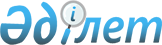 On approval of the rules for admission of children to preschool organizations who have not received routine preventive vaccinations, and the threshold level of community immunity
					
			
			
			Unofficial translation
		
					Order of the Minister of Health of the Republic of Kazakhstan dated December 20, 2020 No. ҚР ДСМ -289/2020. Registered in the Ministry of Justice of the Republic of Kazakhstan on December 21, 2020 No. 21832
      Unofficial translation
      In accordance with paragraph 11 of Article 85 of the Code of the Republic of Kazakhstan dated July 7, 2020 "On people's health and health care system" I HEREBY ORDER: 
      1. To approve the rules for admission of children to preschool organizations who have not received routine preventive vaccinations, and the threshold level of community immunity in accordance with the appendix to this order. 
      2. The Department of maternal and infant health protection of the Ministry of Health of the Republic of Kazakhstan, in accordance with the procedure established by the legislation of the Republic of Kazakhstan, to ensure: 
      1) state registration of this order in the Ministry of Justice of the Republic of Kazakhstan; 
      2) posting this order on the Internet resource of the Ministry of Health of the Republic of Kazakhstan after its official publication; 
      3) within ten working days after the state registration of this order, submission of information to the Legal Department of the Ministry of Health of the Republic of Kazakhstan on implementation of the activities provided for in subparagraphs 1) and 2) of this paragraph. 
      3. The supervising vice minister of health of the Republic of Kazakhstan is authorized to control the execution of this order. 
      4. This order comes into force upon the expiration of twenty one calendar days from the date of its first official publication.
      AGREED
Minister of education and science 
of the Republic of Kazakhstan 
"____"________________2020  Rules for admission of children to preschool organizations who have not received routine preventive vaccinations, and the threshold level of community immunity  Chapter 1. General provisions 
      1. These rules for admission of children to preschool organizations who have not received routine preventive vaccinations, and the threshold level of community immunity (hereinafter - the Rules) are developed in accordance with paragraph 11 of Article 85 of the Code of the Republic of Kazakhstan dated July 7, 2020 "On people’s health and health care system" (hereinafter referred to as the Code) and determine the procedure for admission of children to preschool organizations who have not received routine preventive vaccinations, and the threshold level of community immunity. 
      2. These Rules apply to preschool organizations regardless of types, forms of ownership, departmental subordination, mode of operation and time of stay (with full, part-time, round-the-clock stay). 
      3. The following concepts are used in these Rules: 
      1) coverage of routine preventive vaccinations - the percentage of children in a certain population (group of children) who received mandatory preventive vaccinations in the manner, the timing of their implementation, determined in accordance with Article 85 of the Code. Vaccination coverage required to achieve community immunity reflects the number of children acquiring sufficient immunity to neutralize the pathogen; 
      2) preschool organization - an educational organization that implements general education, special educational programs for preschool education and training; 
      3) preventive vaccinations – injection into the body of children of immunobiological drugs for immunoprophylaxis in order to create specific immunity to infectious diseases; 
      4) community immunity - indirect protection of unvaccinated children by reaching a threshold level of coverage with routine preventive vaccinations of the population against infections preventable by vaccines; 
      5) the threshold level of coverage with routine preventive vaccinations to achieve community immunity (hereinafter referred to as the threshold level) - the proportion of children of a certain population (group of children) who have personal immunity to this infection (as a result of individual vaccination or who have survived an infection), at which the epidemiological effect of resistance to the spread of infection in this population (group of children) is achieved.   Chapter 2. Procedure for admission of children to preschool organizations who have not received routine preventive vaccinations, and the threshold level of community immunity 
      4. Admission of children to preschool organizations who have not received scheduled preventive vaccinations due to the presence of permanent medical contraindications or other reasons is carried out taking into account the achievement of the threshold level of community immunity in groups, classes (except for groups of correctional type). 
      5. Mandatory prophylactic vaccinations are carried out within the guaranteed volume of medical care in the manner, terms, for population groups subject to prophylactic vaccinations, determined by the Government of the Republic of Kazakhstan in accordance with paragraph 5 of Article 85 of the Code. 
      6. Registration of preventive vaccinations is carried out by appropriate entries in the accounting documentation approved by the authorized body in the field of healthcare in accordance with subparagraph 31) of Article 7 of the Code, which is stored at the facilities at the place of vaccination. 
      7. When forming groups in preschool organizations, a number of children who have not received routine preventive vaccinations (due to the presence of constant medical contraindications to preventive vaccinations and others) is allowed which ensures the achievement of the threshold level of community immunity. 
      8. The threshold level of coverage of children with routine preventive vaccinations to achieve community immunity in groups of preschool organizations is observed at the level of at least 90% of the total number of children in the group. Admission of children to preschool organizations who have not received the routine preventive vaccinations is carried out only when their share in groups is no more than 10%. 
      9. When forming groups of preschool organizations, taking into account the threshold level of coverage with routine preventive vaccinations in order to achieve community immunity, the number of children who received and did not receive vaccinations is taken into account. 
      10. Medical workers of preschool organizations, when forming groups and classes, carry out the initial calculation (assessment) of the coverage of routine preventive vaccinations of children with further recalculation (re-assessment) taking into account the movement of children in each group, class and registration of the calculation (assessment) results in the register log of coverage of children with routine preventive vaccinations in accordance with the appendix to these Rules. 
      11. Leadership and medical workers of preschool organizations ensure constant compliance with the coverage of routine preventive vaccinations to achieve community immunity among children of at least 90%. Register log of coverage of children of preschool organizations with routine preventive vaccinations 
					© 2012. «Institute of legislation and legal information of the Republic of Kazakhstan» of the Ministry of Justice of the Republic of Kazakhstan
				
      Minister of health of the 
Republic of Kazakhstan 

A. Tsoi
Appendix
 to the order of the
Minister of health of the
Republic of Kazakhstan 
dated December 20, 2020 
№ ҚР ДСМ-289/2020Appendix
to the Rules for admission
 of children to preschool 
organizations, who have not 
received routine preventive 
vaccinations and the threshold 
level of community immunity Page 1 
Group 
Surname, name, patronymic (if any) of the child 
Child's vaccination status
Date of admission of the child to the group
The date the child left the group
Signature of parentPage 2 
Total number of children in the group
Among them:
Among them:
Result of calculating (assessing) the coverage with preventive vaccinations, %
Date of calculation (assessment) of coverage with preventive vaccinations 
Medical professional signature
Total number of children in the group
number of vaccinated children
Number of unvaccinated children
Result of calculating (assessing) the coverage with preventive vaccinations, %
Date of calculation (assessment) of coverage with preventive vaccinations 
Medical professional signature